Klagomål samråd Svartedalen, Våge Svensson/Södra SkogBakgrundKlagomål/begäran om samråd inskickat den 9 juli 2018 från föreningen ”Rädda Svartedalens Vildmark” avseende ett antal planerade avverkningar för vilka markägaren skickat in avverkningsanmälningar till Skogsstyrelsen. Enligt klagande part har 16 avverkningsanmälningar skrivna i maj-juni 2018 lämnats till Skogsstyrelsen och som berör Svartedalens naturreservat, Natura 2000 området Svartedalen samt Kronoparken Grandalen. Föreningen vill att man avvaktar med samtliga planerade avverkningar till dess att ett fullgott inventeringsunderlag finns.Något formellt samråd enligt den svenska FSC-skogsbruksstandardens krav, indikatorerna 4.4.3 och 4.4.4 har inte hållits.Eftersom de planerade avverkningarna inte ligger i naturreservatet har Våge Svensson med familj inte bedömt att de behövde ha samråd med föreningen Rädda Svartedalen. Däremot har de varit i kontakt med berörda grannar och föreningar som är verksamma på fastigheten, både genom personlig kontakt och brevutskick. De har inte gjort något samlat samrådsmöte i detta fall, eftersom de såg det som ett bra tillfälle att presentera sig personligen då det är första gången de utför åtgärder på fastigheten. Dock har det även skickats in anmälningar som avser områden inom naturreservatet.DNVGL:s hantering av ärendetKlagomålet har utretts genom telefonintervjuer med berörda samt dokumentgranskning. DNVGLs revisionsledare har varit i kontakt med representanter för markägaren Våge Svensson, skötsel- och miljöledare Södra Skog, ansvarig skogskonsulent vid Skogsstyrelsen och med representant för Rädda Svartedalens Vildmark.  SlutsatsFrågan om huruvida skogsägaren bör avvakta med avverkningsplanerna tills ett förbättrat inventeringsunderlag finns tillgängligt har inte behandlats i denna utredning, då den bedöms ligga utanför certifieringsstandardens krav. Rutinerna för att informera närboende fungerar tillfredställande idag hos skogsägaren, ett arbetssätt praktiseras där grannar får informationsbrev samt muntlig information direkt av skogsägarens representant. Samråd har hållits tidigare mot bakgrund av inskickade synpunkter från bl a intressenter. Skogsägaren har ambitionen att genomföra samråd för avverkningar som berör själva naturreservatet men inte på fastigheter utanför denna. Det har i utredningen framkommit att det bland de 16 avverknings-anmälningarna även förekommit anmälningar som avser områden inom naturreservatet. Att föreningen Rädda Svartedalens Vildmark och Västkuststiftelsen är en engagerade intressenter är kända av markägaren. Markägaren borde bedömt föreningen Rädda Svartedalen samt Västkuststiftelsen som berörda intressenter och därigenom enligt 4.4.3 bjudit in dessa till samråd, även om merparten av anmälningarna ligger utanför naturreservatet Svartedalen. DNVGLs bedömning är att markägaren inte efterlevt indikatorn 4.4.3 i FSC Svensk Skogsbruksstadard, avvikelse utfärdas mot skogsägaren Våge Svensson, medlem i Södra Skogs certifieringsgrupp. Avvikelsen graderas som mindre då man tidigare genomfört samråd i proaktivt syfte med gott utfall, avvikelsen kan inte bedömas som systematisk.  Önskar ni överklaga DNV GLs synpunkter är ni välkommen att göra det skriftligt enligt hänvisning på följande länk: http://www.accreditation-services.com/dispute-management/complaintsHälsarKimmo Kurikka
DNV GL – FSC/PEFC Complaint coordinator fsccomplaints@dnvgl.com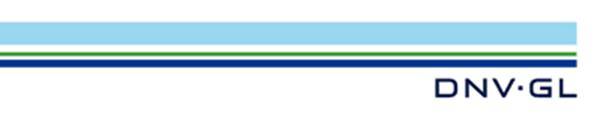 Föreningen Rädda Svartedalens Vildmark Kåre Ström karestrom@telia.com Stig Johannesson andolf@tele2.seFöreningen Rädda Svartedalens Vildmark Kåre Ström karestrom@telia.com Stig Johannesson andolf@tele2.seFöreningen Rädda Svartedalens Vildmark Kåre Ström karestrom@telia.com Stig Johannesson andolf@tele2.seFöreningen Rädda Svartedalens Vildmark Kåre Ström karestrom@telia.com Stig Johannesson andolf@tele2.seFöreningen Rädda Svartedalens Vildmark Kåre Ström karestrom@telia.com Stig Johannesson andolf@tele2.seDNV GL Business AssuranceSweden ABBox 6046171 06 SolnaBesöksadress: Hemvärnsgatan 9
www.dnvgl.se/certifieringTel: +46 8 587 940 00Fax: +46 8 651 70 43Vat nr: SE55648991760Date22.10.2018Our reference:Martin SchmalholzYour reference:Stig JohanessonDNV GL Business AssuranceSweden ABBox 6046171 06 SolnaBesöksadress: Hemvärnsgatan 9
www.dnvgl.se/certifieringTel: +46 8 587 940 00Fax: +46 8 651 70 43Vat nr: SE55648991760